   Salle Argyle Lavat à Lévignac					Salle du temps libre à Lasserre  Salle de l’ancien réfectoire à LévignacPLANNING DES COURS GYMNASTIQUE VOLONTAIRE LEVIGNAC – SAISON 2023/2024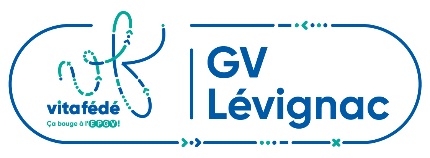 LUNDILUNDIMARDIMERCREDIJEUDIVENDREDISAMEDI9h30/10h30Gym tonic /renfoGym tonic /renfoGym d’entretienRenforcement musculaire10h30/11h30Gym séniors actifsGym séniors actifsPilates débutantGym séniors actifsMarche nordique 10h30/12h12h30/13h30) )Gym bien être18h/19h18h30/19h30Pilates18h30/19h30Pilates18h30/19h30Pilates débutant18h/19hPilates18h30/19h30Body sculpt18h30/19h3019h30/20h30Danse MoveCAFHiit20h15/21h15 20h30/21h30Strong ® 20h15 /21h15Stretching/Yoga      20h30/21h30